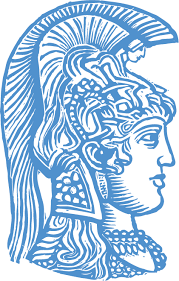 ΕΛΛΗΝΙΚΗ ΔΗΜΟΚΡΑΤΙΑΕΘΝΙΚΟ & ΚΑΠΟΔΙΣΤΡΙΑΚΟ ΠΑΝΕΠΙΣΤΗΜΙΟ ΑΘΗΝΩΝΙΑΤΡΙΚΗ ΣΧΟΛΗ - Α’ ΠΑΘΟΛΟΓΙΚΗ ΚΛΙΝΙΚΗΔιευθύντρια: Καθηγήτρια Ε. Ι. Γκόγκα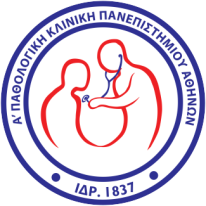 ΟΝΟΜΑΤΕΠΩΝΥΜΟΠΑΘΟΛΟΓΙΚΟ ΤΜΗΜΑΠΑΘΟΛΟΓΙΚΟ ΤΜΗΜΑΑΙΜΑΤΟΛΟΓΙΚΟ ΑΙΜΑΤΟΛΟΓΙΚΗΝΕΦΡΟΛΟΓΙΚΗ ΚΑΡΔΙΟΛΟΓΙΚΗ ΚΛΙΝΙΚΗΟΝΟΜΑΤΕΠΩΝΥΜΟΠΑΘΟΛΟΓΙΚΟ ΤΜΗΜΑΠΑΘΟΛΟΓΙΚΟ ΤΜΗΜΑTMHMAΚΛΙΝΙΚΗΚΛΙΝΙΚΗΚΑΡΔΙΟΛΟΓΙΚΗ ΚΛΙΝΙΚΗΚΟΛΟΡΙΖΟΣΑ19-23/12&9/1/-19/2/2320/2-5/313/3-17/320/3-24/3ΚΟΝΙΑΡΗΑ19-23/12&9-22/1&6/2-12/323/1-5/220/3-24/313/3-17/3ΚΟΝΤΟΓΕΩΡΓΗΑ19-23/12&9/1/-22/1/23&20/2--24/36/2-19/223/1-29/130/1-5/2ΚΟΝΤΟΓΙΑΝΝΗΣΑ19-23/12&9/1/-19/2/2313/3-24/327/2-5/320/2-26/2ΚΟΠΙΔΑΚΗΣΒ19/12-23/12&6/2-24//39/1-22/1/2330/1-5/223/1-29/1ΚΟΣΜΑΣΒ19-23/12&9/1/-19/2/2320/2-5/313/3-17/320/3-24/3ΚΟΤΡΩΤΣΙΟΣΒ19-23/12&9-22/1&6/2-12/323/1-5/220/3-24/313/3-17/3ΚΟΤΣΙΡΑΒ19-23/12&9/1/-22/1/23&20/2--24/36/2-19/223/1-29/130/1-5/2ΚΟΥΜΕΝΤΗΓ19-23/12&9/1/-19/2/2313/3-24/327/2-5/320/2-26/2ΚΟΥΡΙΑΝΝΙΔΗΓ19-23/12&9/1/-19/2/2320/2-5/313/3-17/320/3-24/3ΚΟΥΡΙΩΤΗΣΓ19-23/12&9-22/1&6/2-12/323/1-5/220/3-24/313/3-17/3ΚΟΥΡΟΥΣΗΓ19-23/12&9/1/-22/1/23&20/2--24/36/2-19/223/1-29/130/1-5/2ΚΟΥΡΤΗΔ19-23/12&9/1/-19/2/2313/3-24/327/2-5/320/2-26/2ΚΟΦΦΑΔ19/12-23/12&6/2-24//39/1-22/1/2330/1-5/223/1-29/1ΚΡΕΖΙΑΣΔ19-23/12&9-22/1&6/2-12/320/2-5/313/3-17/320/3-24/3